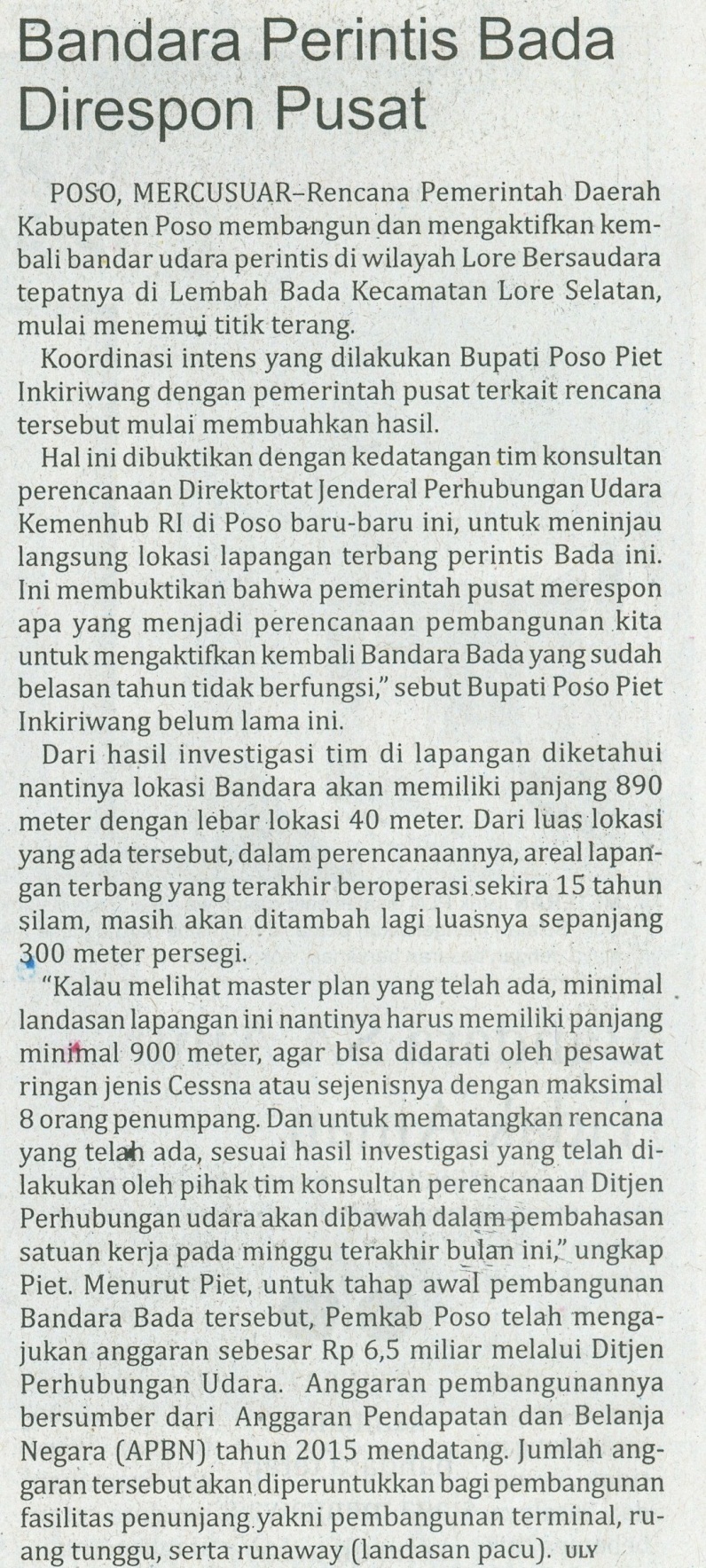 Harian    	:MercusuarKasubaudSulteng IIHari, tanggal:Jumat,16 Mei 2014KasubaudSulteng IIKeterangan:Halaman 13 Kolom 7KasubaudSulteng IIEntitas:Kabupaten PosoKasubaudSulteng II